Комплект заданий по дисциплине МАТЕМАТКАГруппа  СА-21, СА-21к Преподаватель: Мелюхина Людмила ВасильевнаДата проведения занятия: 10.06. 2022.Тема: ПЕРВООБРАЗНАЯ ФУНКЦИЯ. НЕОПРЕДЕЛЕННЫЙ ИНТЕГРАЛКоличество часов на выполнение задания: 4 часа.Почта:       (или , разборчиво)Срок сдачи: 10.06.2022.Ответ отравлять для проверки преподавателю с названием: Ф.И., группа (в теме письма информацию продублировать)Задание:Посмотреть видео-урок по данной теме и указанной ссылке.Составить конспект по вопросам:1). Повторить определение неопределенного интеграла и обозначения в нем.2). Записать в «шпаргалку» таблицу неопределенных интегралов(пригодится на экзамене!!!  и на 2 курс).3). Основные свойства неопределенного интеграла.4). Записать в тетрадь ВСЕ!! разобранные задачи.www.da-vinci.kz  -адрес ссылки на видео по темеМатематический анализ.Урок 17. ПЕРВООБРАЗНАЯ ФУНКЦИЯ. НЕОПРЕДЕЛЕННЫЙ ИНТЕГРАЛПЕРВООБРАЗНАЯ ФУНКЦИЯ. НЕОПРЕДЕЛЕННЫЙ ИНТЕГРАЛНапомним, что основная задача дифференциального исчисления заключается в следующем: дана функция , требуется найти ее производную.При этом, если производная существует в каждой точке некоторого промежутка , то это также некоторая функция  на  такая, что  Однако часто приходится решать и обратную задачу: дана функция , требуется найти функцию  такую, Для решения обратной задачи служит операция интегрирования, обратная операции дифференцирования.Дифференцируемая функция  , определенная на некотором промежутке   , называется первообразной для функции определенной на том же промежутке, если для всех  из этого промежутка выполняется Например: Найти какую-либо первообразную для функции   Функция является первообразно для так как Нетрудно заметить, что первообразная  не является единственной для функции  В качестве первообразной можно было бы взять функции:                          и т.д., в общем виде где произвольная постоянная, потому что .Теорема (основное свойство первообразных):Если функция есть первообразная для на некотором промежутке  то функция , где произвольная постоянная, также является первообразной для  на этом же промежутке.Совокупность всех первообразных для функции , определенных на некотором промежутке   называется неопределенным интегралом функции f (x) на этом промежутке и  обозначается символом (читается: «интеграл от эф от икс де икс»)Таким образом, если  является первообразной для функции  на промежутке , то=          при этом: подынтегральная функция,  – подынтегральное выражение, произвольная постоянная∫знак интегралаТак как интегрирование представляет собой операцию, обратную дифференцированию, то каждой формуле дифференцирования соответствует формула интегрирования. Это дает возможность написать таблицу основных интегралов: 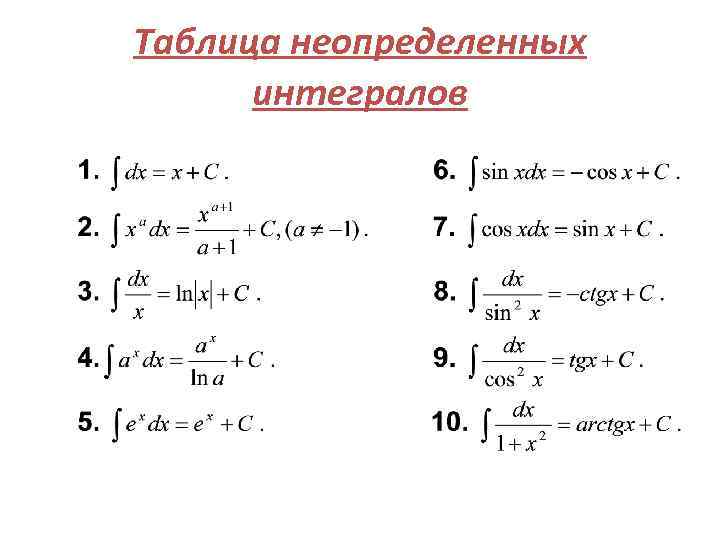 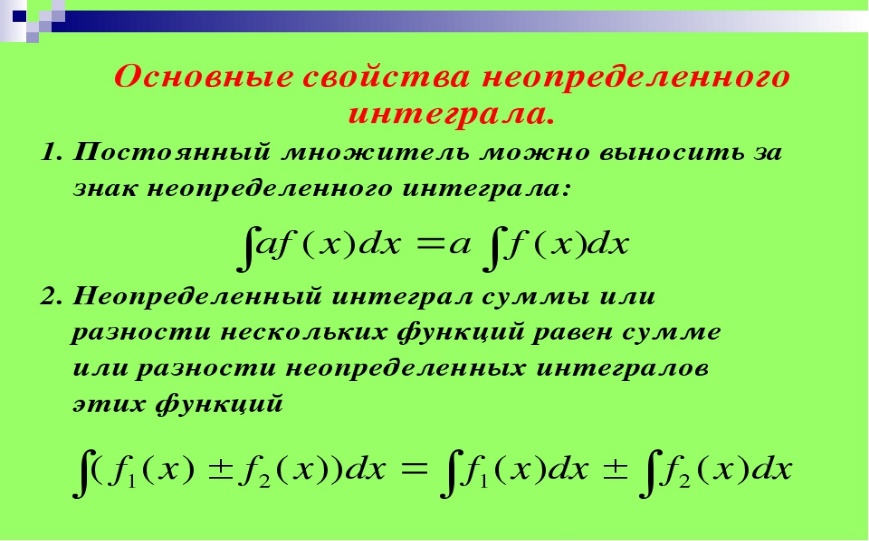 НЕПОСРЕДСТВЕННОЕ ИНТЕГРИРОВАНИЕ Под непосредственным интегрированием понимается интегрирование с помощью рассмотренных свойств, тождественных преобразований подынтегральной функции и таблицы основных интегралов. Рассмотрим ряд примеров непосредственного интегрирования.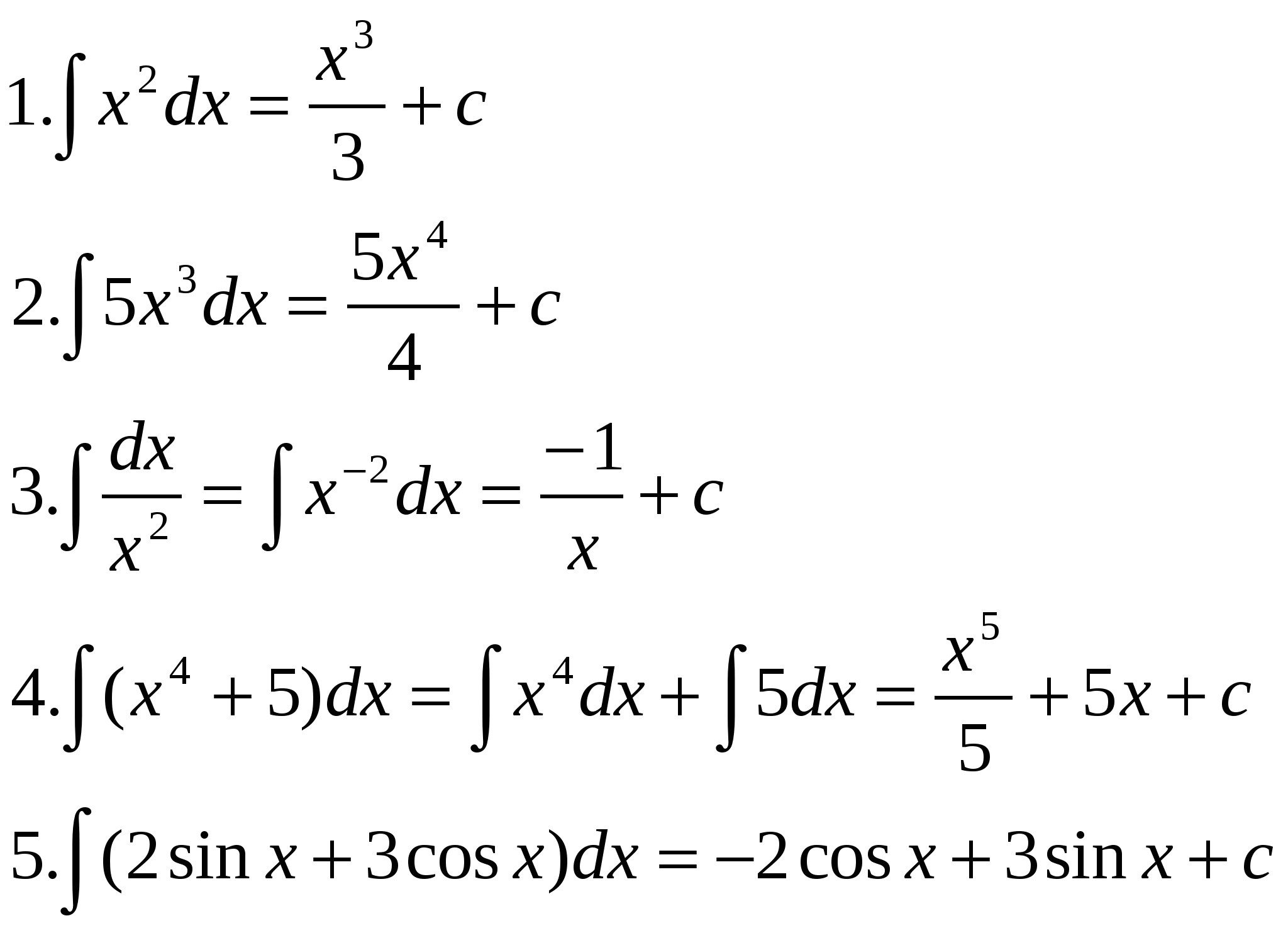 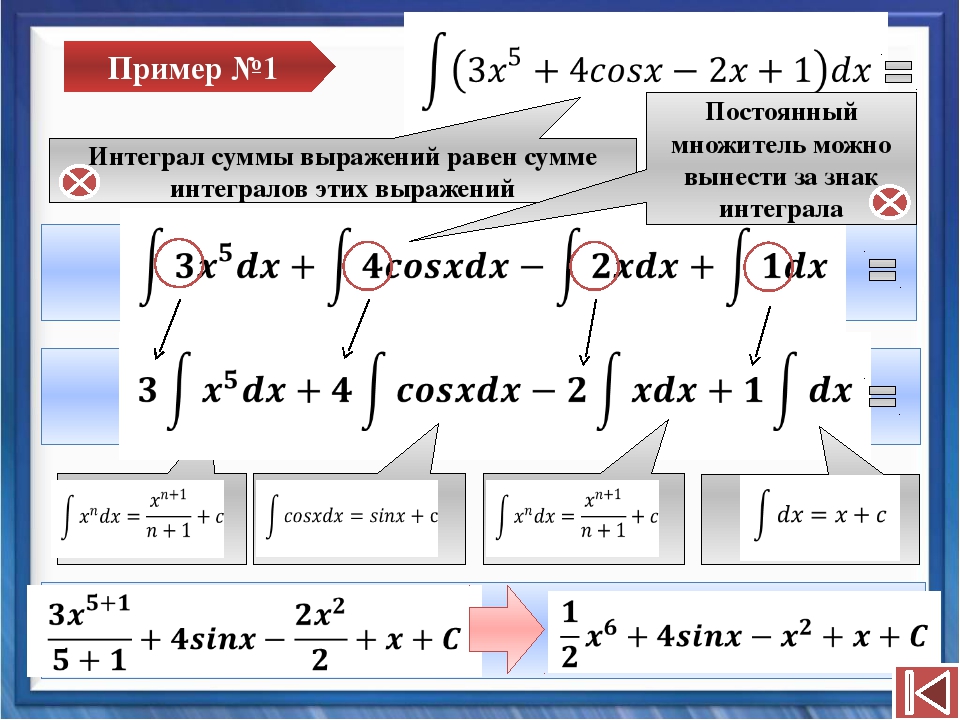 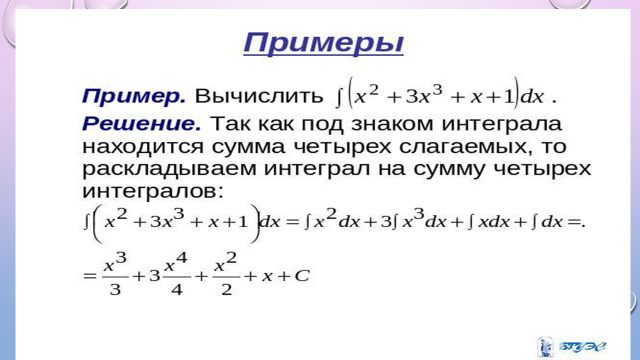 Тренировочные упражненияИспользуя таблицу интегралов, вычислить :I. =II. Вычислить, используя правила интегрирования и таблицу интегралов:======= 